WITAM WAS !                                                                           2   MAJAZAPRASZAM NA WYCIECZKĘ DO GDAŃSKA. TO MIASTO NADMORSKIE.JEST TAM WIELKI PORT, CZYLI MIELSCE DLA STATKÓW. TAM TEŻ BUDUJĄ STATKI.NAZYWA SIĘ TO MIEJSCE STOCZNIĄ.W PORTACH CZĘSTO CUMUJĄ STATKI Z CAŁEGO ŚWIATA.PEWNIE ZOBACZĄ TE ATRAKCJE  NIEKTÓRE DZIECI W WAKACJE.Właśnie o tym jest czytanka na str. 26. Wszyscy już potrafią przeczytać. Nowa litera to dź. Wykonajcie w Ćwiczeniach zadania na str.26,27. Pisownię zapamiętujecie czytając.kTo jest herb Gdańska. Można oglądnąć film 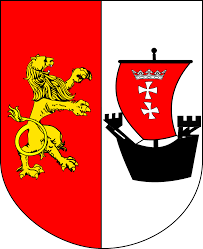 https://www.youtube.com/watch?v=S0NMZ9CkgQ milusia mieszkanka opowiada o Gdańsku.https://www.youtube.com/watch?v=zlgh6vzxXcM  POSŁUCHAJCIE PIOSENKI O GDAŃSKU DZIECI ŚPIEWAJĄ O SWOJEJ MAŁEJ OJCZYŹNIE.                                  ZADANIE DOMOWE Przepiszcie  kilka zdań o Gdańsku, bo to ważne miasto w Polsce. Gdańsk leży nad morzem Bałtyckim. To duże miasto portowe. Budują tam statki. Fest to miasto gdzie przypływają statki pasażerskie i transportowe. W wakacje można przyjechać do Gdańska. Jest tam słynne Oceanarium.                                         Wyślijcie swoje zadania. Pani Gosia